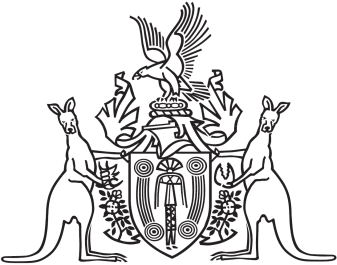 Northern Territory of AustraliaGovernment GazetteISSN-0157-833XNo. R1	14 March 2016Northern Territory of AustraliaLicensed Surveyors ActNames and Addresses of Licensed SurveyorsAs at 10 March 2016The Surveyors Board of the Northern Territory of Australia in pursuance of section 22(2) of the Licensed Surveyors Act, hereby sets out in the Schedule the names and addresses, referred to in section 24(1)(a) and (b) of the Act, of each licensed surveyor as of 10 March 2016.Dated 10 March 2016Craig Leslie SandyChairmanNumberNameAddress247BakunowiczAleksander FranciszekDepartment of Lands, Planning and the Environment GPO Box 1680, Darwin NT 0801418BarnesLyall Bruce7 Boronia Court, Paradise SA 5075203BatemanPeter GrahamNetwork Surveys, GPO Box 4055, Darwin NT 0801458BillsboroughMark AnthonySuite 1189 Kelvin Grove Road, Kelvin Grove QLD 4059266BlakemanBrian JohnPO Box 8094, Alice Springs NT 0871461BonusPeter JohnPO Box 548 Wembley WA 6913420BrayleyNeville14 The Avenue, Ocean Grove Vic 3226253BrazierTimothy DunstanBrazier & Motti,595 Flinders Street Townsville QLD 4810412BryantWarwick Kelvin4 Osborn Road, Malak NT 081289ChinKevin Sue SunGPO Box 1809, Darwin NT 0801427DickfosRowan KirkMinstaff Surevys Pty Ltd PO Box 974, Toowoomba QLD  4350348DoddKevinEarl James & Associates GPO Box 884, Darwin NT 0801450DriverMalcolm JohnPO Box 1000, Kent Town SA 5071107DwyerJohn Laurence19 Park Street, Brighton VIC 3186256EricksonTerence EricPO Box 1419, Palmerston NT 0831339FarnsworthNeil WilliamPO Box 99, Mt Hawthorn WA 6016473FreemanThomas George24 Wallis Avenue, East Ivanhoe VIC 3079173GadsbyTerrence110 Memorial Avenue, Alice Springs NT 0870287Gibb David JamesWhelansPO Box 99, Mt Hawthorn WA 6016370Graham Julian RichardPO Box 1386, Mount Isa QLD 4825408HelderNannette Johanna Michaela110 Albrecht Drive Alice Springs NT 0870397HellenLeeLand Solution Australia Pty Ltd20/240 Waterworks Road Ashgrove QLD 4825360HestelowGregg NicolasAAMPO Box 492, Darwin NT 0801421HoganStephen JohnPO Box 259 Yass NSW 2582434HynesMatthew David161 Upper Sturt Road, Upper Sturt SA 5156351HopleySelwyn Price5 Honeyeater Lane, Maleny QLD 4552225JefferyDavid JamesPO Box 1766 Palmerston NT 0831375JohnstonGary Michael8 Jacobs St, Evatt ACT 2617459JonesPaul Daniel95 Upton Street, Bundall QLD 4217471KaabusLennart Paul334 Pacific Drive QLD 4674419KennedyRoss Alexander20 Sizer Street, Lower Mitcham SA 5062447KinsellaRalph PatrickPO Box 281, The Gap, QLD 4061466KnoxBrendan Wayne3 Rowe Place, Rapid Creek NT 0810432LangmanJames StephenPO Box 550 Greenacres SA 5086328LeachGregory LeonardGPO Box 855, Darwin NT 0801472LewisSimon JohnEarl James & AssociatesGPO Box 884, Darwin NT 0801388LondonDonald44 Tumut Street Dudley NSW 2290231LodewykMichael HendrikPO Box 1386, Mount Isa QLD 4825371LoomesColin James64 Balemo Drive, Ocean Shores NSW 2482399LoweThomas StanleyPO Box 856 Cooktown QLD 4895467MacDonaldRoss GerardAAM, PO Box 996 Spring Hill Qld 4004422McEvoyStuart BrianCMS Surveyors Pty LtdPO Box 463, Dee Why NSW 2099264McGinnChristopher Francis595 Flinders Street, Townsville QLD 4810470McGuireNeville CharlesDepartment of Lands, Planning and the EnvironmentGPO Box 1680, Darwin  NT 0801227MaddocksRoland Scott8 Norman Jones Street, Alice Springs NT 0870430MannEmma KateC/- Urania via Maitland SA 5573414MilestoneMichael Lewis21 Alba Place, Bridgeman Downs, QLD 4035295MontefiorePaul GilbertPO Box 403, Alice Springs NT 0871446MurchaJacek Stanislaw103 Inthanoona Road  Gidgegannup WA 6083401MurphyPeter John595 Flinders Street, Townsville QLD 4810449MutapeRichardAUSURV Pty LtdGPO Box 4817, Darwin NT 0801244NairnGary Roy8 Lawson Place, Jerrabomberra NSW 261957O'Brien Vernon ThomasPO Box 905, Palmerston NT 0831442Patterson Geoffrey Robert22 Kingfisher Gardens Brunswick East VIC 3057338Pengelly Ian Frederick Thomas1 Smith Lake, Rosewood QLD 4340428Pike Antony Jon11 Mary street, Landsborough QLD  4550391PurnellRichard DavidEarl James & AssociatesGPO Box 884, Darwin NT 0801185RobertsMichael Gerard142 Ryland Road, Rapid Creek NT 0810280RogersColin Geoffrey5 Castles Place, Melba ACT 2615276RuddPhillip JohnDepartment of Lands, Planning and the EnvironmentGPO Box 1680, Darwin NT 0801369RussoGaetano Antony38 Ashington Street, Dianella WA 6059376SachDavid Ian8 Eagle Court, Wulagi, NT 0812464SandyCraig LeslieGPO Box 977 Darwin NT 0801364SaribRobert IanGPO Box 190, Darwin NT 0801413SchlenckerCharles RodneyPO Box 1076, Rockhampton QLD 4700429SchmidtAnthony JohnPO Box 4201, Gumdale QLD 4154384SchulzKeith LeslieEarl James & AssociationGPO Box 884, Darwin NT 0801437SeidlerAdrian LukeSinclair Knight Merz (Spatial Division) PO Box 2145, Parap, NT 0804474SevernsNeil Robert14 Edridge Street Shelly Beach QLD 4551296SinclairDavid Gordon16 Webb Ellis Court, Pelican Waters QLD 4551299StalkerAlan BrucePO Box 245 Coolalinga NT 0839306TennantAlistair CharlesFYFEPO Box 37869, Winnellie NT 0821451ThorleyBeau21 Hardy Avenue, Glengowrie, SA 5044381ThorpeAlan WilliamPO Box 2145, Parap NT 0804415Thurston AndrewRPS Australia East Pty LtdPO Box 1559 Fortitude Valley QLD 4006153TimmsFrank Warren5 Bellbird Grove, Flagstaff Hill SA 5159443TorodeStuart Leonard Allan6 Kebble Close  Hillary WA 6025250VerrallPhilip Arthur70 Sheppards Street Gordonvale QLD 4865245WalkerPeter20 Coolibah Crescent, Alice Springs NT 0870318WalshJohn EdwardPO Box 377 West Burleigh QLD 4219336WestGarry JamesPO Box 2423, Palmerston NT 0831410WilcoxStuart Gregg201 Gloucester Street, Victoria Park WA 610085WillcockEric MalcolmUnit 609 "The Madison" 25-29 Hunter Street, Hornsby NSW 207762WilsonReginald WilliamPO Box 38466, Winnellie NT 0821392ZahraNorbert RaymondPO Box 3991 Darwin NT 0801